GRADONAČELNIK							KLASA:610-01/19-01/05URBROJ:2133/01-09/04-19-10									Karlovac,  16.09.2019.Na temelju članka 44. Statuta Grada Karlovca   („Glasnik Grada Karlovca“ br.1/15 - potpuni tekst, 3/18 i 13/18), Proračuna Grada Karlovca („Glasnik Grada Karlovca“ br.20/18,7/19 i 11/19) i Javnog poziva KLASA:610-01/19-01/05, URBROJ:2133/01-09/04-19-2 od 23.07.2019.g.  Gradonačelnik Grada Karlovca donosi ODLUKUo odabiru programske sheme programa „Adventska događanja 2019.“Članak 1.	Ovom Odlukom odabire se programska shema programa „Adventskih događanja 2019.“	Sredstva za financiranje osigurana su u Proračunu Grada Karlovca u iznosu od 300.000,00 kn.Članak 2.	Grad Karlovac je temeljem Odluke o organizaciji Manifestacije „Božićno-novogodišnja događanja 2019./2020.“ objavio Javni poziv udrugama za odabir programske sheme programa „Adventskih događanja 2019.“ na koji su pristigle dvije prijave.Članak 3.	Povjerenstvo za provedbu formalne provjere za odabir programske sheme programa  „Adventska događanja 2019.“ je pristigle prijave pregledalo i donijelo Zaključak da samo jedna prijava zadovoljava formalne uvjete Javnog poziva i to prijavitelja: Izvan fokusa - udruga za medijsko stvaralaštvo i kulturne aktivnosti Karlovac, Stjepana Radića 12, Karlovac koju je proslijedilo Povjerenstvu za ocjenjivanje prijedloga programske sheme programa  „Adventska događanja 2019.“ na procjenu radi prihvaćanja za provedbu.	Povjerenstvo za ocjenjivanje je razmotrilo prijavljenu Programsku shemu i donijelo Zaključak kojim se Gradonačelniku Grada Karlovca predlaže donošenje Odluke kojom se prihvaća predložena Programska  shema.Članak 4.	Sukladno prijedlogu Povjerenstva za ocjenjivanje prihvaća se Programska shema programa „Adventskih događanja 2019.“ pod nazivom „Advent u Karlovcu – čarolija susreta“ prijavitelja: Izvan fokusa - udruga za medijsko stvaralaštvo i kulturne aktivnosti Karlovac, Stjepana Radića 12, Karlovac.	Za organizaciju i provedbu programa „Adventskih događanja 2019.“ ovlašćuje se prijavitelj, Izvan fokusa - udruga za medijsko stvaralaštvo i kulturne aktivnosti Karlovac, Stjepana Radića 12, Karlovac, s kojim će se sklopiti Ugovor o pravima i obvezama, financiranju, načinu provedbe programa te kontrole namjenskog trošenja sredstava.Članak 5.	Ova Odluka stupa na snagu danom donošenja.	Ova Odluka objavit će se na Internetskoj stranici Grada Karlovca.									Gradonačelnik									Damir Mandić, dipl.teol.Dostaviti: 	1. "Izvan fokusa-udruga za medijsko stvaralaštvo i kulturne aktivnosti", 		     Stjepana Radića 12, 47000 Karlovac		2. Internetska stranica Grada Karlovca, ovdje		3. Evidencija Gradonačelnika, ovdje							4. Evidencija, ovdje		5. Pismohrana, ovdjeC:\Users\bibac\Documents\Biba\Dogadjanja\Bozic_NovaGodina2019_2020\OdlukaGradonOOdabiruPrograma.docx		REPUBLIKA HRVATSKA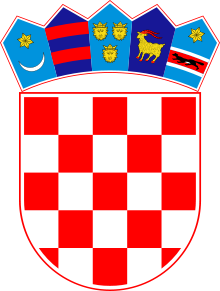 KARLOVAČKA ŽUPANIJA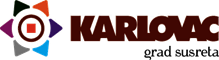  GRAD KARLOVAC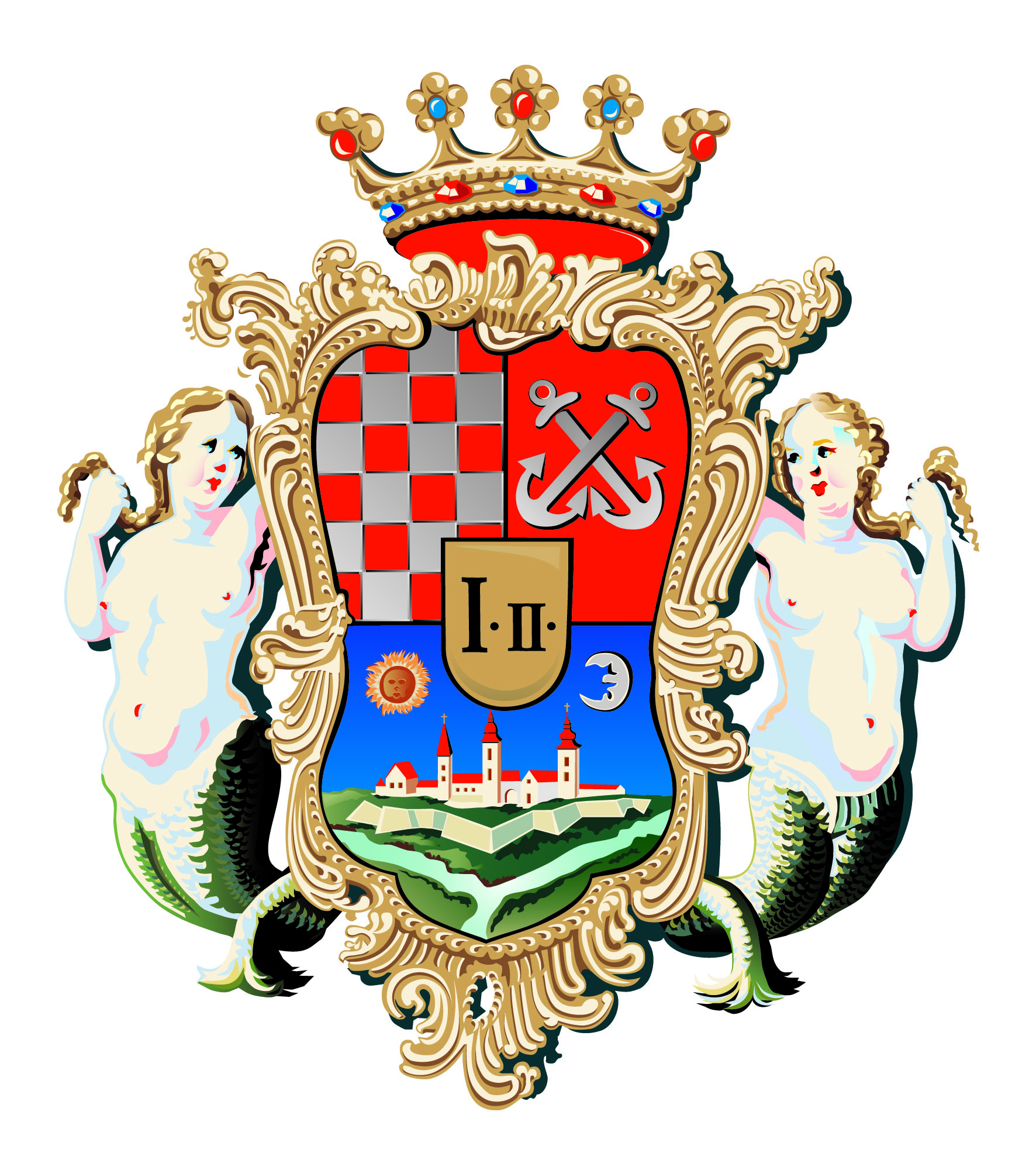 